一般用入居申込書（事業用）注：本申込書提出後、入居審査によりお断りする場合がございます。審査内容につきましては一切お答えできませんのでご了承下さい。本申込書の記入内容が事実と異なる場合、申込を無効とされても、何等異論ございません。　 　年　 　月　　 日　　　　　　　　賃借申込人　　    　　　　　　　 　　　　　　　　　　　　　　㊞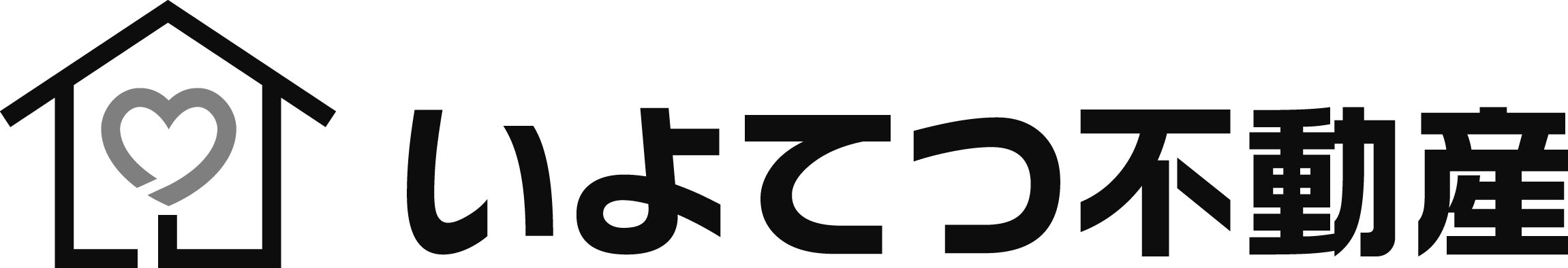 松山市平和通１丁目１番地１いよてつロフティ上一万１階ＴＥＬ　０８９－９４１－１８１８／ＦＡＸ　０８９－９３２－９１０２物件名物件名物件名駐車場区画番号区画番号区画番号メーカー・車名メーカー・車名メーカー・車名メーカー・車名登録番号登録番号登録番号物件名物件名物件名駐車場所在地所在地所在地駐車場所在地所在地所在地駐車場入 居 理 由入 居 理 由入 居 理 由契約諸費用契約諸費用契約諸費用契約諸費用契約諸費用契約諸費用契約諸費用契約諸費用契約諸費用契約諸費用契約諸費用契約諸費用契約諸費用契約諸費用契約諸費用契約諸費用申込日申込日申込日年　　　月　　　日年　　　月　　　日月分（日割　　　日分）月分（日割　　　日分）月分（日割　　　日分）月分（日割　　　日分）月分（日割　　　日分）月分（日割　　　日分）月分（日割　　　日分）月分（日割　　　日分）月分（日割　　　日分）月分（日割　　　日分）月分（日割　　　日分）契約一時金契約一時金契約一時金契約一時金契約一時金入居希望日入居希望日入居希望日年　　　月　　　日年　　　月　　　日賃料円円円賃料賃料賃料円円円円敷金(　　ヶ月)敷金(　　ヶ月)敷金(　　ヶ月)敷金(　　ヶ月)円連保①確認日連保①確認日連保①確認日年　　　月　　　日年　　　月　　　日共益費円円円共益費共益費共益費円円円円礼金(　 ヶ月)礼金(　 ヶ月)礼金(　 ヶ月)礼金(　 ヶ月)円連保②確認日連保②確認日連保②確認日年　　　月　　　日年　　　月　　　日駐車料円円円駐車料駐車料駐車料円円円円総合補償保険料総合補償保険料総合補償保険料総合補償保険料円審査承認日審査承認日審査承認日年　　　月　　　日年　　　月　　　日円円円円円円円仲介手数料(税込)仲介手数料(税込)仲介手数料(税込)仲介手数料(税込)円契約開始日契約開始日契約開始日年　　　月　　　日年　　　月　　　日小計①円円円小計②小計②小計②円円円円小計③小計③小計③小計③円賃料発生日賃料発生日賃料発生日年　　　月　　　日年　　　月　　　日合計金額（小計①＋②＋③）合計金額（小計①＋②＋③）合計金額（小計①＋②＋③）合計金額（小計①＋②＋③）合計金額（小計①＋②＋③）合計金額（小計①＋②＋③）合計金額（小計①＋②＋③）円円円円円円円円円賃借申込人フリガナフリガナフリガナ性別性別性別性別男　　・　　女男　　・　　女男　　・　　女男　　・　　女賃借申込人氏　名氏　名氏　名生年月日生年月日生年月日生年月日　　　　　年　　　　月　　　　日（　　　　　歳）　　　　　年　　　　月　　　　日（　　　　　歳）　　　　　年　　　　月　　　　日（　　　　　歳）　　　　　年　　　　月　　　　日（　　　　　歳）賃借申込人現住所現住所現住所〒〒〒〒〒〒〒〒〒持家　・　借家持家　・　借家持家　・　借家持家　・　借家自宅TEL自宅TEL賃借申込人現住所現住所現住所〒〒〒〒〒〒〒〒〒居住年数居住年数年年携帯TEL携帯TEL賃借申込人収　入収　入収　入月収　　　　　　　　　　万円月収　　　　　　　　　　万円月収　　　　　　　　　　万円審査結果等連絡先ＴＥＬ審査結果等連絡先ＴＥＬ審査結果等連絡先ＴＥＬ審査結果等連絡先ＴＥＬ審査結果等連絡先ＴＥＬ審査結果等連絡先ＴＥＬ賃借申込人勤務先フリガナフリガナフリガナフリガナ賃借申込人勤務先名称名称代表者氏名代表者氏名賃借申込人勤務先所在地所在地〒〒〒〒〒〒〒〒〒設立設立　年　　　　　　月　年　　　　　　月　年　　　　　　月　年　　　　　　月　年　　　　　　月　年　　　　　　月賃借申込人勤務先所在地所在地〒〒〒〒〒〒〒〒〒年商年商万円万円万円万円万円万円賃借申込人勤務先ＴＥＬＴＥＬ事業所数事業所数賃借申込人勤務先ＦＡＸＦＡＸ従業員数従業員数賃借申込人勤務先業務内容業務内容取引銀行取引銀行連帯保証人①フリガナフリガナフリガナ性別性別性別性別男　　・　　女男　　・　　女男　　・　　女男　　・　　女連帯保証人①氏名氏名氏名生年月日生年月日生年月日生年月日　　　　　年　　　　月　　　　日（　　　　　歳）　　　　　年　　　　月　　　　日（　　　　　歳）　　　　　年　　　　月　　　　日（　　　　　歳）　　　　　年　　　　月　　　　日（　　　　　歳）連帯保証人①現住所現住所現住所〒〒〒〒〒〒〒〒〒持家　・　借家持家　・　借家持家　・　借家持家　・　借家自宅TEL自宅TEL連帯保証人①現住所現住所現住所〒〒〒〒〒〒〒〒〒居住年数居住年数年年携帯TEL携帯TEL連帯保証人①勤務先名称名称勤続年数勤続年数年年職種職種連帯保証人①勤務先名称名称勤続年数勤続年数年年役職役職連帯保証人①勤務先所在地所在地〒〒〒〒〒〒〒〒〒ＴＥＬＴＥＬ連帯保証人①勤務先所在地所在地〒〒〒〒〒〒〒〒〒ＦＡＸＦＡＸ連帯保証人①収入収入収入月収　　　　　　　　　　万円月収　　　　　　　　　　万円月収　　　　　　　　　　万円月収　　　　　　　　　　万円既婚　　・　　未婚既婚　　・　　未婚既婚　　・　　未婚既婚　　・　　未婚既婚　　・　　未婚申込人との関係申込人との関係申込人との関係申込人との関係連帯保証人②フリガナフリガナフリガナ性別性別性別性別男　　・　　女男　　・　　女男　　・　　女男　　・　　女連帯保証人②氏名氏名氏名生年月日生年月日生年月日生年月日　　　　　年　　　　月　　　　日（　　　　　歳）　　　　　年　　　　月　　　　日（　　　　　歳）　　　　　年　　　　月　　　　日（　　　　　歳）　　　　　年　　　　月　　　　日（　　　　　歳）連帯保証人②現住所現住所現住所〒〒〒〒〒〒〒〒〒持家　・　借家持家　・　借家持家　・　借家持家　・　借家自宅TEL自宅TEL連帯保証人②現住所現住所現住所〒〒〒〒〒〒〒〒〒居住年数居住年数年年携帯TEL携帯TEL連帯保証人②勤務先名称名称勤続年数勤続年数年年職種職種連帯保証人②勤務先名称名称勤続年数勤続年数年年役職役職連帯保証人②勤務先所在地所在地〒〒〒〒〒〒〒〒〒ＴＥＬＴＥＬ連帯保証人②勤務先所在地所在地〒〒〒〒〒〒〒〒〒ＦＡＸＦＡＸ連帯保証人②収入収入収入月収　　　　　　　　　　万円月収　　　　　　　　　　万円月収　　　　　　　　　　万円月収　　　　　　　　　　万円既婚　　・　　未婚既婚　　・　　未婚既婚　　・　　未婚既婚　　・　　未婚既婚　　・　　未婚申込人との関係申込人との関係申込人との関係申込人との関係